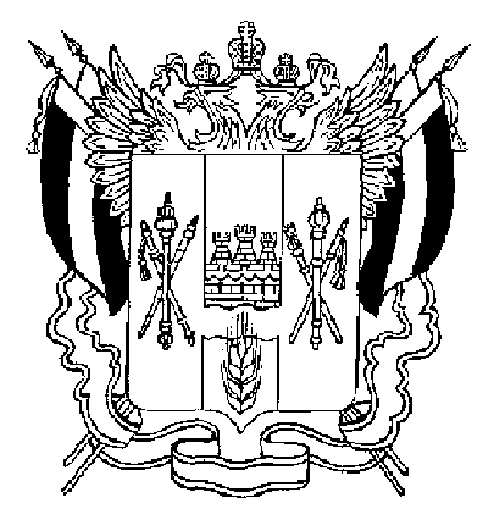 АДМИНИСТРАЦИЯ КРАСНООКТЯБРЬСКОГО СЕЛЬСКОГО  ПОСЕЛЕНИЯРОСТОВСКАЯ ОБЛАСТЬ ВЕСЕЛОВСКИЙ РАЙОН ПОСТАНОВЛЕНИЕ «15 »  марта  2019 г                               48                              х. Красный ОктябрьО внесении измененийв постановление АдминистрацииКраснооктябрьского сельского поселения  «Об утверждении Положения о предоставлении гражданами, поступающим на работу на должность руководителя муниципального учреждения, а так же замещающих должность руководителя муниципальногоучреждения, своих супруга (супруги) инесовершеннолетних детей сведений о  доходах, об имуществе и обязательствах имущественного характера» В соответствии с постановлением Правительства Ростовской области от 06.02.2019 №55 «О внесении изменений в постановление Правительства Ростовской области от 26.02.2013 №92», в целях приведения правовых актов Администрации Краснооктябрьского сельского поселения в соответствие с действующим законодательством Ростовской области,                                          ПОСТАНОВЛЯЮ:1. Внести в постановление Администрации Краснооктябрьского сельского поселения  от 22.03.2013 №26 «Об утверждении Положения о предоставлении гражданами, поступающим на работу на должность  руководителя муниципального учреждения, а так же замещающих должность руководителя муниципального учреждения, своих супруга (супруги) и несовершеннолетних детей сведений о  доходах, об имуществе и обязательствах имущественного характера» следующие  изменения:1.1 Приложение к постановлению «Положение о предоставлении гражданами, поступающим на работу на должность руководителя муниципального учреждения, а так же замещающих должность руководителя муниципального учреждения ,своих супруга (супруги) и несовершеннолетних детей сведений о  доходах, об имуществе и обязательствах имущественного характера»  изложить в редакции  согласно приложению.         2. Ведущему специалисту по правовой и кадровой работе Администрации Краснооктябрьского сельского поселения, ознакомить лиц, замещающих указанные должности, с настоящим постановлением под роспись.3.Разместить постановление на официальном сайте Администрации поселения. 4.Настоящее постановление вступает в силу со дня его обнародования. Глава Администрации Краснооктябрьскогосельского поселения                                                                            О.И. КурицаПриложениек постановлениюАдминистрации Краснооктябрьского сельского поселенияот «15 » марта 2019  48ПОЛОЖЕНИЕ о представлении лицом, поступающим на должность руководителя муниципального учреждения, руководителем муниципального учреждения сведений о доходах, об имуществе и обязательствах имущественного характера 1. Настоящее Положение определяет порядок представления лицом, поступающим на должность руководителя муниципального учреждения МО «Краснооктябрьское сельское поселение» (далее – гражданин), а также руководителем муниципального учреждения (далее – руководитель муниципального учреждения) сведений о полученных ими доходах, об имуществе, принадлежащем им на праве собственности, и об их обязательствах имущественного характера, а также сведений о доходах супруги (супруга) и несовершеннолетних детей, об имуществе, принадлежащем им на праве собственности, и об их обязательствах имущественного характера (далее – сведения о доходах, об имуществе и обязательствах имущественного характера).2. Сведения о доходах, об имуществе и обязательствах имущественного характера представляются по утвержденной Президентом Российской Федерации форме справки, которая заполняется с использованием специального программного обеспечения «Справки БК», размещенного на официальном сайте государственной информационной системы в области государственной службы в информационно-телекоммуникационной сети «Интернет»:2.1. Гражданином – при поступлении на должность руководителя муниципального учреждения.2.2. Руководителем муниципального  учреждения – ежегодно, не позднее 30 апреля года, следующего за отчетным.3. Гражданин при поступлении на работу представляет:3.1. Сведения о своих доходах, полученных от всех источников (включая доходы по прежнему месту работы или месту замещения выборной должности, пенсии, пособия и иные выплаты) за календарный год, предшествующий году подачи документов для поступления на работу на должность руководителя муниципального учреждения, сведения об имуществе, принадлежащем ему на праве собственности, и о своих обязательствах имущественного характера по состоянию на первое число месяца, предшествующего месяцу подачи документов для поступления на работу на должность руководителя муниципального учреждения (на отчетную дату).3.2. Сведения о доходах супруги (супруга) и несовершеннолетних детей, полученных от всех источников (включая заработную плату, пенсии, пособия и иные выплаты) за календарный год, предшествующий году подачи документов для поступления на работу на должность руководителя муниципального учреждения, а также сведения об имуществе, принадлежащем им на праве собственности, и об их обязательствах имущественного характера по состоянию на первое число месяца, предшествующего месяцу подачи документов для поступления на работу на должность руководителя муниципального учреждения (на отчетную дату).4. Руководитель муниципального учреждения ежегодно представляет:4.1. Сведения о своих доходах, полученных за отчетный период (с 1 января по 31 декабря) от всех источников (включая заработную плату, пенсии, пособия и иные выплаты), а также сведения об имуществе, принадлежащем ему на праве собственности, и о своих обязательствах имущественного характера по состоянию на конец отчетного периода.4.2. Сведения о доходах супруги (супруга) и несовершеннолетних детей, полученных за отчетный период (с 1 января по 31 декабря) от всех источников (включая заработную плату, пенсии, пособия и иные выплаты), а также сведения об их имуществе, принадлежащем им на праве собственности, и об их обязательствах имущественного характера по состоянию на конец отчетного периода.5. Сведения о доходах, об имуществе и обязательствах имущественного характера представляются в Администрацию Краснооктябрьского сельского поселения (должностному лицу, ответственному за работу по профилактике коррупционных и иных правонарушений), которая осуществляет функции и полномочия учредителя данного муниципального учреждения.6. В случае если гражданин, руководитель муниципального учреждения обнаружили, что в представленных ими сведениях о доходах, об имуществе и обязательствах имущественного характера не отражены или не полностью отражены какие-либо сведения либо имеются ошибки, они вправе представить уточненные сведения.Гражданин вправе представить уточненные сведения о доходах, об имуществе и обязательствах имущественного характера в течение одного месяца со дня представления сведений о доходах, об имуществе и обязательствах имущественного характера в соответствии с подпунктом 2.1 пункта 2 настоящего Положения.Руководитель муниципального учреждения вправе представить уточненные сведения о доходах, об имуществе и обязательствах имущественного характера в течение одного месяца после окончания срока, указанного в подпункте 2.2 пункта 2 настоящего Положения.7. В случае непредставления по объективным причинам руководителем муниципального учреждения сведений о доходах, об имуществе и обязательствах имущественного характера супруги (супруга) и несовершеннолетних детей данный факт подлежит рассмотрению комиссией по соблюдению требований к служебному поведению муниципальных служащих Администрации Краснооктябрьского сельского поселения и урегулированию конфликта интересов.8. Проверка достоверности и полноты сведений о доходах, об имуществе и обязательствах имущественного характера, представленных в соответствии с настоящим Положением гражданином, руководителем муниципального учреждения, осуществляется в порядке, установленном нормативными правовыми актами Российской Федерации и Ростовской области.9. Сведения о доходах, об имуществе и обязательствах имущественного характера, представляемые гражданином, руководителем муниципального учреждения в соответствии с настоящим Положением, относятся к информации ограниченного доступа, если федеральным законом они не отнесены к сведениям, составляющим государственную тайну.10. Сведения о доходах, об имуществе и обязательствах имущественного характера руководителя муниципального учреждения, его супруги (супруга) и несовершеннолетних детей в порядке, установленном нормативными правовыми актами Российской Федерации и Ростовской области, размещаются в информационно-телекоммуникационной сети «Интернет» на официальном сайте Администрации Краснооктябрьского сельского поселения, а в случае отсутствия этих сведений на официальном сайте Администрации Краснооктябрьского сельского поселения – представляются общероссийским средствам массовой информации для опубликования по их запросам.11. Муниципальный служащий Администрации Краснооктябрьского сельского поселения, в должностные обязанности которых входит работа со сведениями о доходах, об имуществе и обязательствах имущественного характера, виновные в их разглашении или неправомерном использовании, несут ответственность в соответствии с законодательством Российской Федерации.12. Сведения о доходах, об имуществе и обязательствах имущественного характера, представленные в соответствии с настоящим Положением гражданином, руководителем муниципального учреждения, и информация о результатах проверки их достоверности и полноты приобщаются к личному делу руководителя  муниципального учреждения.В случае, если гражданин, представивший в подразделение (должностному лицу, ответственному за работу) по профилактике коррупционных и иных правонарушений государственного органа Ростовской области, который осуществляет функции и полномочия учредителя данного государственного учреждения, справки о своих доходах, об имуществе и обязательствах имущественного характера, а также справки о доходах, об имуществе и обязательствах имущественного характера своих супруги (супруга) и несовершеннолетних детей, не был назначен на должность руководителя муниципального учреждения, такие справки возвращаются гражданину по его письменному заявлению вместе с другими документами.13. В случае непредставления или представления неполных или недостоверных сведений о доходах, об имуществе и обязательствах имущественного характера либо непредставления или представления заведомо неполных или недостоверных сведений о доходах, об имуществе и обязательствах имущественного характера, если представление таких сведений обязательно, гражданин или руководитель муниципального учреждения несут ответственность в соответствии с законодательством Российской Федерации.Глава Администрации Краснооктябрьскогосельского поселения                                                                            О.И. Курица